ČESKOMORAVSKÁ KYNOLOGICKÁ UNIEČESKOMORAVSKÁ KYNOLOGICKÁ JEDNOTAKLUB CHOVATELŮ JAGDTERIERŮ V ČECHÁCHASOCIACE MYSLIVOSTI ČESKÉ REPUBLIKY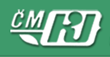 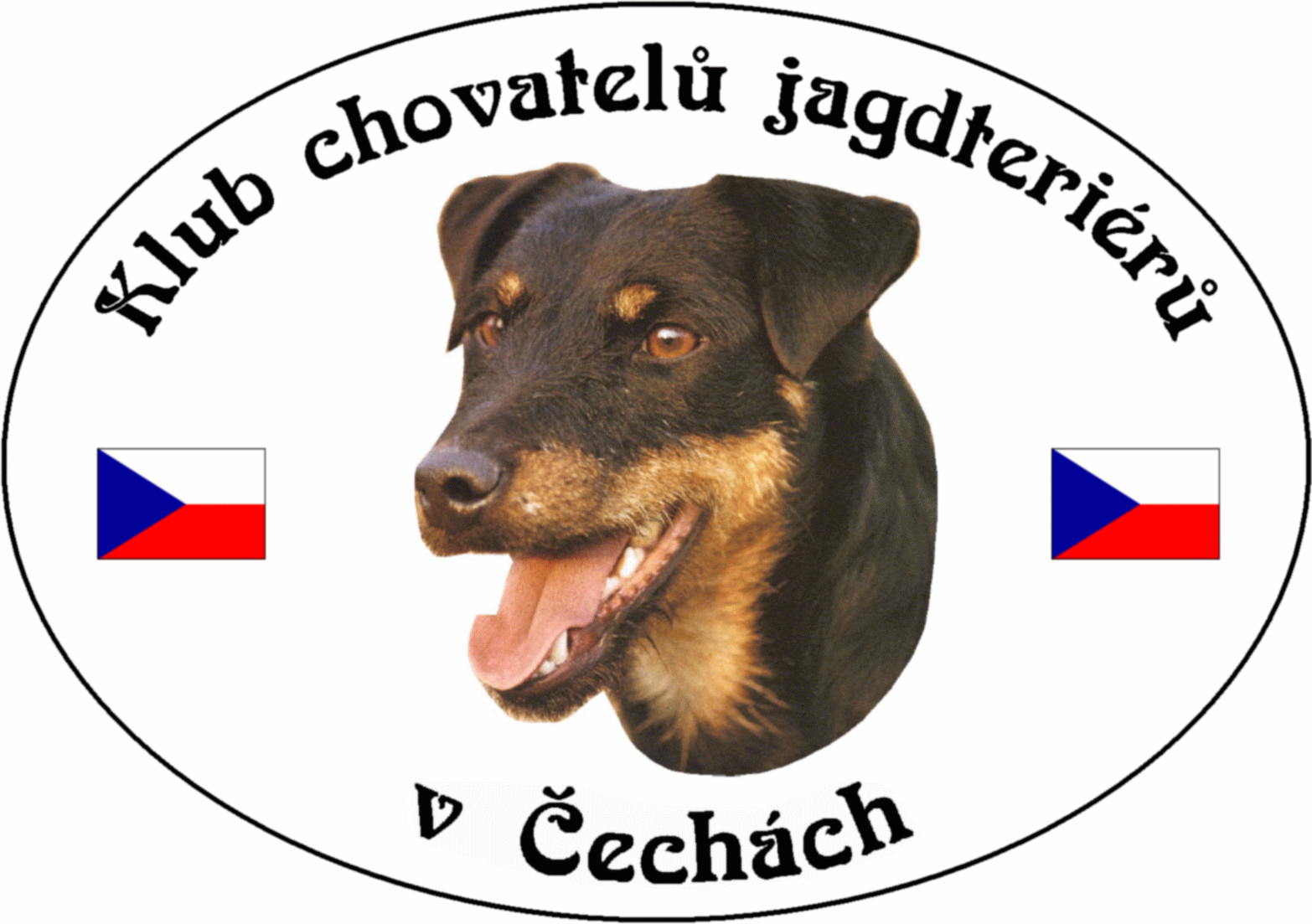 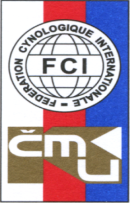 POŘÁDAJÍZkoušky vloh pro JGT jako klubové zkouškyDne 14 .5. 2022 - v honitbě KojšoviceProgram : 8.00 hod - Prezence účastníků zkoušek v honitbě Kojšovice (dle pokynů na tel: 724 065 284) 8.15 hod - Zahájení, veterinární prohlídka a rozlosování psů do skupin 8.30 hod - Odchod do honitby - plnění jednotlivých disciplínPodmínky účasti:1) Zkoušky se uskuteční podle zkušebního řádu pro zkoušky loveckých psů, platných od 1. 4. 2020, schválených sborem zástupců ČMMJ ze dne 14. 3. 2020, (uveřejněny na www:cmmj.cz.)                       2) Stanovený poplatek na KZV je 600,-Kč, a musí být uhrazen s podáním přihlášky. Přihlášky posílejte na adresu: Jaroslav Řezba Vysoká Štola č.4,    362 22 Nejdek. Peníze zašlete převodem na číslo účtu: 1101219153/0800, kde variabilní symbol udejte jméno vůdce. Do poznámky pro příjemce uveďte KZV.  Poslední termín pro zaplacení je do 6. 5. 2022!!  Po tomto termínu budou vyřazeny všechny neuhrazené přihlášky3) Psi musí být klinicky zdraví, psi chovatelů z ČR musí být doprovázeni očkovacím průkazem (dle § 6 odst. 3 písm. b) zákona 166/1999 Sb., o veterinární péči a o změně některých souvisejících zákonů v platném znění – veterinárního zákona) nebo pasem zvířete v zájmovém chovu. Všechna zvířata od stáří 6 měsíců musí mít platnou vakcinaci proti vzteklině a potvrzení o této vakcinaci v souladu s § 4 odst. 1, písm. f) veterinárního zákona. Psi chovatelů z členských zemí EU a třetích zemí musí splňovat podmínky dané nařízením Evropského parlamentu a Rady 998/2003 ze dne 26. 5. 20034) Vůdce psa se dostaví ke zkouškám včas, vhodně ustrojen s pomůckami pro vedení psa na ZV.5) Pořadatel neručí za ztrátu psa a škody psem způsobené.Pověřená osoba:   Pavel FaměraŘeditel zkoušek:  Olga Řezbová HájkováRozhodčí:  Deleguje ČMKJ Praha           Petr KALAŠ                                                                                                Věra DvořákováVicepresident KCHJgdtČ                                                            Jednatelka ČMK